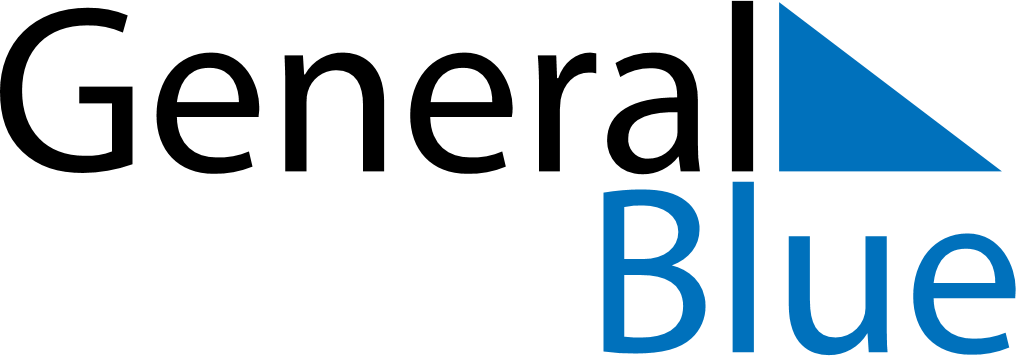 2021 – Q3Japan  2021 – Q3Japan  2021 – Q3Japan  2021 – Q3Japan  2021 – Q3Japan  JulyJulyJulyJulyJulyJulyJulyMONTUEWEDTHUFRISATSUN12345678910111213141516171819202122232425262728293031AugustAugustAugustAugustAugustAugustAugustMONTUEWEDTHUFRISATSUN12345678910111213141516171819202122232425262728293031SeptemberSeptemberSeptemberSeptemberSeptemberSeptemberSeptemberMONTUEWEDTHUFRISATSUN123456789101112131415161718192021222324252627282930Jul 22: Marine DayJul 23: Sports DayAug 8: Mountain DayAug 9: Mountain Day (substitute day)Sep 20: Respect-for-the-Aged DaySep 23: Autumnal Equinox Day